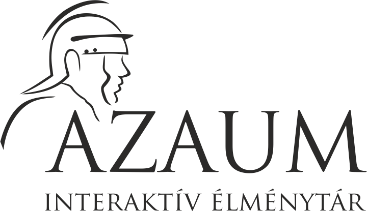 Jelentkezési lap Nyári tábor 2022Szülő (törvényes képviselő) adataiTeljes név:Lakcím:Személyi ig. szám:Telefonszám:E-mail cím:Gyermek adatai:Teljes név:Születési dátum:Egyéb információ (betegség, allergia, érzékenység):Iskola megnevezése:Tábor időpontja:A gyermek átvételére feljogosított személyek adatai (fent megnevezett szülőn kívül)Teljes név:Kapcsolat (nagyszülő, testvér, egyéb rokon):…………………………………………………………….aláírás